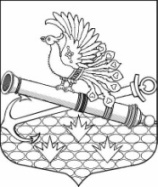 МЕСТНАЯ АДМИНИСТРАЦИЯМУНИЦИПАЛЬНОГО ОБРАЗОВАНИЯ МУНИЦИПАЛЬНЫЙ ОКРУГ ОБУХОВСКИЙ ПОСТАНОВЛЕНИЕО внесении изменений в муниципальную программу на 2022 год«Осуществление экологического просвещения,  а также организацияэкологического воспитания и формирования экологической культуры      в области обращения с твердыми коммунальными отходами»     В соответствии с Бюджетным кодексом РФ, в целях реализации подпункта 44  пункта 1 статьи 10 Закона Санкт-Петербурга от 23.09.2009 № 420-79 «Об организации местного самоуправления в Санкт-Петербурге»,  местная администрация муниципального образования муниципальный округ ОбуховскийПОСТАНОВЛЯЕТ:      1.  Внести изменения в муниципальную программу на 2022 год «Осуществление экологического просвещения, а также организация экологического воспитания и формирования экологической культуры в области обращения с твердыми коммунальными отходами»,  утвержденную постановлением местной администрации от 25.10.2021 № 73                 (в ред. Постановления от 25.11.2021 № 92),  изложив ее  в новой редакции согласно приложению к настоящему постановлению.     2.   Контроль  за исполнением настоящего постановления оставляю за собой. Глава  местной администрации                                                                             И.О. КудровскийПриложениек постановлению МА МО МО Обуховский от 30.09.2022 № 33ПЛАН РЕАЛИЗАЦИИ МУНИЦИПАЛЬНОЙ ПРОГРАММЫОБОСНОВАНИЕ И РАСЧЕТЫ НЕОБХОДИМОГО ОБЪЕМА ФИНАНСИРОВАНИЯ ПРОГРАММЫ «Осуществление экологического просвещения, а также организация экологического воспитания и формирования экологической культуры в области обращения с твердыми коммунальными отходами»30.09.2022   № 33 №п/пНаименование мероприятияСрокиисполненияКоличественные показателиНатуральные показатели(чел.)Денежные показатели    (тыс. руб.)1Организация и проведение для детей младшего школьного возраста театрализованного спектакля «Планета Земля"II - IV  кв.4120 60,02Организация и проведение интерактивной игры по станциям (квест) «Сортируй правильно»II - IV  кв.260 40,03Опубликование в муниципальной газете «Обуховец» и/или на официальном сайте МО МО Обуховский в сети «Интернет» информационных материалов по экологическому просвещению, а также организации экологического воспитания и формирования экологической культуры в области обращения с твердыми коммунальными отходамив течение года, не менее 2 информационных материалов--0,04Консультирование жителей муниципального образования по вопросам экологического просвещения, а также организации экологического воспитания и формирования экологической культуры в области обращения с твердыми коммунальными отходамипри поступлении обращений жителей--0,0ИТОГО6180100,0№ п/пНаименование мероприятияРасчет и обоснованиеРасчет и обоснованиеРасчет и обоснованиеобщая сумма, (тыс. руб.)№ п/пНаименование мероприятияЧто входит в стоимостьКоличественные показателиЦена 1 меро-приятия(тыс. руб.)общая сумма, (тыс. руб.)1Организация и проведение для детей младшего школьного возраста театрализованного спектакля «Планета Земля»- ведущие персонажи, аренда реквизита и костюмов;- работа звукооператора, - монтаж-демонтаж аппаратуры;- доставка оборудования и реквизитов к месту проведения415,060,02Организация и проведение интерактивной игры по станциям (квест) «Сортируй правильно»- работа звукооператора, - услуги ведущего, аниматоров;- доставка оборудования и реквизитов к месту проведения;- приобретение призов для участников220,040,0ИТОГО6100,0